MADONAS NOVADA PAŠVALDĪBA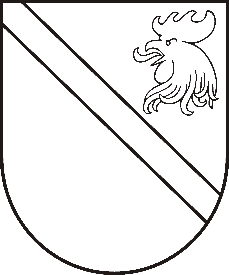 Reģ. Nr. Saieta laukums 1, Madona, Madonas novads, LV-4801tālrunis , e-pasts: pasts@madona.lvAPSTIPRINĀTIar Madonas novada pašvaldības domes05.11.2020. lēmumu Nr.461 (protokols Nr.23, 1.p.)Ar grozījumiem, kas izdarīti arMadonas novada pašvaldības 16.02.2021. saistošajiem noteikumiem Nr.6Madonas novada pašvaldības saistošie noteikumi Nr.16“Par atbalstu ēdināšanas izdevumu segšanai attālinātā mācību procesa laikā”Izdoti saskaņā arlikuma “Par pašvaldībām” 43.panta trešo daļu unIzglītības likuma 17.panta trešās daļas 11.punktuI Vispārīgie jautājumiSaistošie noteikumi nosaka kārtību, kādā Madonas novada pašvaldība (turpmāk – Pašvaldība) sniedz atbalstu ēdināšanas izdevumu segšanai izglītojamajiem attālināta mācību procesa laikā (turpmāk – atbalsts).Attālināts mācību process šo saistošo noteikumu izpratnē ir izveidojusies piespiedu situācija, kad Ministru kabineta noteikumos vai likumā noteiktajos gadījumos izglītības iestādei nav iespēja nodrošināt izglītības programmas īstenošanu klātienē un vispārējās izglītības programmu izglītojamie apgūst attālināti, izmantojot dažādas saziņas un mācību platformas.Tiesības saņemt atbalstu ir:vispārizglītojošo izglītības iestāžu izglītojamajiem, kuru deklarētā dzīvesvieta ir Pašvaldības administratīvajā teritorijā;izglītojamajiem, kuri mācās Pašvaldības vai tās teritorijā esošā privātā izglītības iestādē.Atbalstu nepiešķir:profesionālo, profesionālo ieviržu, interešu un augstākās izglītības iestāžu izglītojamajiem;ja izglītojamais atbalstu gatava ēdiena, pārtikas pakas, finansiāla pabalsta vai cita atbalsta veidā jau saņem pašvaldībā, kuras administratīvajā teritorijā viņš ir deklarēts, vai izglītības iestādē, kurā viņš mācās.Izglītojamā likumiskajam pārstāvim vai pilngadīgajam izglītojamajam ir tiesības izvēlēties vienu no atbalstu veidiem:pārtikas paku;naudas pabalstu.II Atbalsta apmērs, pieprasīšanas un saņemšanas kārtībaAtbalsta apmērs katram atbalsta veidam ir 20,00 euro mēnesī jeb 5,00 euro nedēļā.Atbalsta saņemšanai izglītojamā likumiskais pārstāvis vai pilngadīgs izglītojamais izmanto vienu no pieteikuma iesniegšanas formām:aizpilda pieteikuma veidlapu (pielikums) un nosūta to Pašvaldībai elektroniski vai pa pastu;izmantojot izglītības iestādes izsniegto autorizācijas kodu, aizpilda programmā Google veidlapas izveidoto pieteikuma anketu.Uz visu attālinātā mācību procesa laiku iesniedz vienu pieteikumu. Atbalsta pieprasītājam nav tiesību mainīt sākotnēji izvēlēto atbalsta veidu.Naudas pabalsta saņemšana:naudas pabalsta pārskaitījumu veic vienu reizi mēnesī līdz nākamā mēneša 15.datumam;naudas pabalsta apmērs tiek noteikts atbilstoši nedēļu skaitam pārskata periodā.Pārtikas paku saņemšana:pārtikas paku saņemšanu organizē vienu reizi divās nedēļās;pārtikas paku vērtība tiek noteikta atbilstoši nedēļu skaitam pārskata periodā;pārtikas paku sagatavošanu un piegādi organizē mēneša pirmajā un trešajā nedēļā, par to iepriekš informējot pieteikuma iesniedzēju;pārtikas paku sagatavošanu organizē centralizēti vai sadarbībā ar ēdināšanas pakalpojuma sniedzēju konkrētā izglītības iestādē;pārtikas paku piegādi nodrošina tikai Pašvaldības administratīvās teritorijas robežās;ja izglītojamā dzīvesvietas adrese ir citā pašvaldībā, pārtikas paku piegādā attiecīgajai Pašvaldības izglītības iestādei, kurā izglītojamais mācās. Šajā gadījumā pārtikas paku izglītojamā likumiskais pārstāvis vai pilngadīgs izglītojamais izņem ne vēlāk kā nākamajā dienā pēc pārtikas pakas piegādāšanas izglītības iestādē;saņemot pārtikas paku, tās saņēmējs uzrāda personu apliecinošu dokumentu vai skolēna apliecību;pārtikas paku sagatavotāji un piegādātāji nodrošina to sagatavošanu un izdali, ievērojot noteiktās higiēnas prasības, drošības un aizsardzības pasākumus, kas noteikti Covid-19 infekcijas izplatības ierobežošanai.Pašvaldības izpilddirektora vietnieks izdod rīkojumu par atbildīgajām personām atbalsta saņemšanas nodrošināšanai.III Noslēguma jautājumiSaistošie noteikumi piemērojami ar 2020.gada 26.oktobri.Pārtikas pakas par periodu no 2020.gada 26.oktobra līdz 2020.gada 15.novembrim izsniedz, ja pieteikums atbalstam Pašvaldībā saņemts līdz 2020.gada 10.novembrim. Ja pieteikums saņemts pēc minētā termiņa, pārtikas pakas par periodu no 2020.gada 26.oktobra līdz 2020.gada 15.novembrim izsniedz kopā ar pārtikas pakām par nākamo periodu.13.1 Gadījumā, ja periods, par kuru tiek pieprasīts atbalsts pārtikas pakas veidā, pārsniedz vienu kalendāro mēnesi, Pašvaldība, sazinoties ar atbalsta pieprasītāju, šo periodu kompensē naudā, bet pārtikas paku izsniedz par aktuālo divu nedēļu periodu.(ar grozījumiem, kas izdarīti ar Madonas novada pašvaldības 16.02.2021. saistošajiem noteikumiem Nr.6)Naudas pabalstu par periodu no 2020.gada 26.oktobra līdz 2020.gada 30.oktobrim izmaksā kopā ar naudas pabalstu par 2020.gada novembri.Domes priekšsēdētājsA.Lungevičs